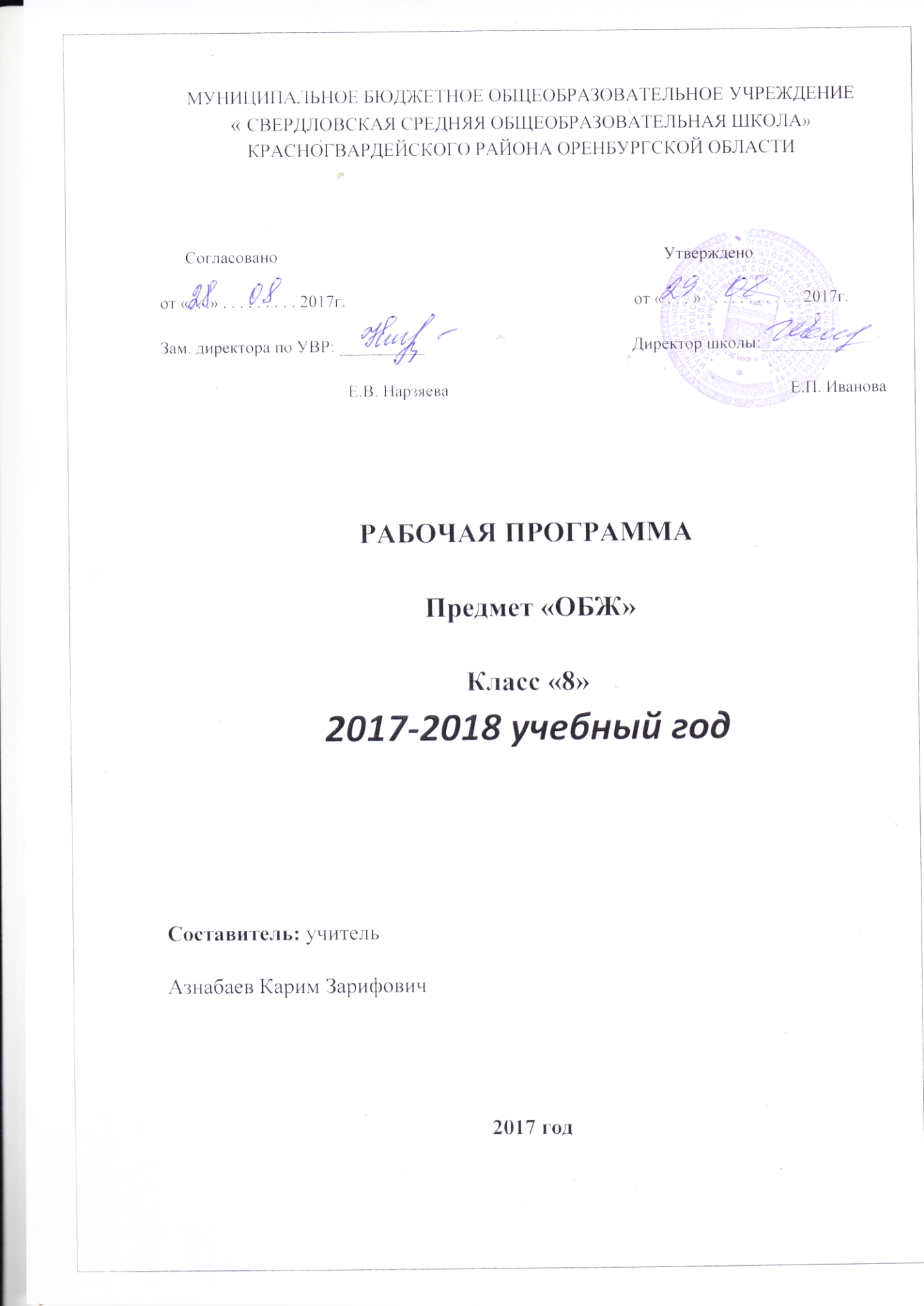 1. Пояснительная запискаРабочая программа учебного курса «Основы безопасности жизнедеятельности» (далее – ОБЖ) для 8 класса (далее – Рабочая программа) составлена на основе авторской образовательной программы под общей редакцией А.Т. Смирнова (программа по курсу «Основы безопасности жизнедеятельности» для 5-11 классов общеобразовательных учреждений, авторы А.Т. Смирнов, Б.О.Хренников, М.В. Маслов //Программы общеобразовательных учреждений. Основы безопасности жизнедеятельности. 5-11 классы /под общей редакцией А.Т. Смирнова. - М.: Просвещение, 2011).Для реализации Рабочей программы используется учебно-методический комплект, включающий: школьный учебник для 8 класса «Основы безопасности жизнедеятельности» (Смирнов А.Т. Хренников Б.О. под редакцией Смирнова А.Т. Москва. Издательство «Просвещение», 2011 г.) и методическое пособие для  учителя (Смирнов А.Т., Хренников Б.О. Основы безопасности жизнедеятельности. 5-9 классы. Поурочные разработки. М. Просвещение, 2012 г.).Курс «Основы безопасности жизнедеятельности» предназначен для воспитания личности безопасного типа, хорошо знакомой с современными проблемами безопасности жизни и жизнедеятельности человека, осознающей их исключительную важность, стремящейся решать эти проблемы, разумно сочетая личные интересы с интересами общества.Цели и задачи  программы обучения:Цели:1. Освоение знаний о безопасном поведении человека в опасных и чрезвычайных ситуациях (ЧС) природного, техногенного и социального характера; их влиянии на безопасность личности, общества и государства; о здоровье человека и здоровом образе жизни (ЗОЖ), об оказании первой медицинской помощи при неотложных состояниях.2. Развитие личных, духовных и физических качеств, обеспечивающих безопасное поведение в различных опасных и чрезвычайных ситуациях. Воспитание ценностного отношения к человеческой жизни, личному и общественному здоровью. 3. Развитие черт личности, необходимых для безопасного поведения в ЧС; бдительности по предотвращению актов терроризма; потребности в соблюдении ЗОЖ.4. Овладение умениями оценивать возникающие ситуации, опасные для жизни и здоровья; умело действовать в ЧС; оказывать ПМП пострадавшим.5. Развивать умения предвидеть возникновение опасных ситуаций по характерным признакам их проявления, а также на основе анализа специальной информации, получаемой из различных источников.Задачи:1.Формирование  у учащихся научных представлений о принципах и путях снижения фактора риска в деятельности человека и общества;2. Выработка умений предвидеть опасные и чрезвычайные ситуации природного, техногенного и социального характера и адекватно противодействовать им;3. Формирование у учащихся модели безопасного поведения в условиях повседневной жизни и в различных опасных и чрезвычайных ситуациях, а также развитие способностей оценивать опасные ситуации, принимать решения и действовать безопасно с учетом своих возможностей.2. Учебно-тематический план3. Содержание программы Модуль I. Основы безопасности личности, общества и государства (22 часа)Раздел I. Основы комплексной безопасности (15 часов)Раздел II. Защита населения Российской Федерации от чрезвычайных ситуаций (7 часов) - Пожарная безопасностьПожары в жилых и общественных зданиях, причины их возникновения и возможные последствия. Влияние человеческого фактора на причины возникновения пожаров. Соблюдение мер пожарной безопасности в быту. Права и обязанности граждан в области пожарной безопасности. Правила безопасного поведения при пожаре в жилом или общественном здании. - Безопасность на дорогахПричины дорожно-транспортных происшествий и их возможные последствия. Организация дорожного движения. Правила безопасного поведения на дорогах пешеходов и пассажиров. Общие обязанности водителя. Правила безопасного поведения на дороге велосипедиста и водителя мопеда.- Безопасность на водоёмахОсобенности состояния водоёмов в различное время года. Соблюдение правил безопасности при купании в оборудованных и необорудованных местах. Безопасный отдых у воды. Само -  и взаимопомощь терпящих бедствие на воде.- Экология и безопасностьЗагрязнение окружающей природной среды. Понятия о предельно допустимых концентрациях загрязняющих веществ. Мероприятия, проводимые по защите здоровья населения в местах с неблагоприятной экологической обстановкой.- Чрезвычайные ситуации техногенного характераОбщие понятия о чрезвычайных ситуациях техногенного характера. Классификация чрезвычайных ситуаций техногенного характера. Потенциально опасные объекты. Аварии на радиационно-опасных, химически опасных, взрывопожароопасных объектах, на гидротехнических сооружениях, их причины и возможные последствия. Защита населения от чрезвычайных ситуаций техногенного характера, рекомендации населению по безопасному поведению во время чрезвычайных ситуаций. Мониторинг и прогнозирование чрезвычайных ситуаций. Инженерная защита населения и территорий от чрезвычайных ситуациях. Оповещение населения о чрезвычайных ситуациях. Эвакуация населения. Аварийно-спасательные и другие неотложные работы в очагах поражения.Модуль II. Основы медицинских знаний и здорового образа жизни (12 часов) Раздел III.  Основы здорового образа жизни (8 часов)- Здоровый образ жизни и его составляющиеЗдоровый образ жизни – индивидуальная система поведения человека, обеспечивающая совершенствования его физических и духовных качеств. Психологическая уравновешенность и её значение для здоровья. Режим дня и его значение для здоровья. Профилактика переутомления. Двигательная активность и закаливание организма – необходимые условия сохранении здоровья человека. Роль здорового образа жизни в формировании у обучаемых современного уровня культуры в области безопасности жизнедеятельности.- Вредные привычки и их влияние на здоровьеОсновные вредные привычки. Курение, влияние табачного дыма на организм курящего и окружающих. Употребление алкоголя и его влияние на умственное и физическое развитие человека. Наркомания и её отрицательные последствия для здоровья человека. Профилактика вредных привычек.Раздел IV.  Основы медицинских знаний и оказание первой медицинской помощи (4 часа) - Первая медицинская помощь при неотложных состоянияхОсновные правила оказания первой медицинской помощи при различных видах повреждений. Первая медицинская помощь при отравлениях аварийно химически опасными веществами. Первая медицинская помощь при травмах опорно-двигательного аппарата, порядок наложения поддерживающей повязки. Оказание первой медицинской помощи при утоплении. Способы проведения искусственной вентиляции лёгких и непрямого  массажа сердца.4. Календарно-тематическое планирование5. Требования к уровню подготовки учащихсяИзучение учебного предмета «Основы безопасности жизнедеятельности» направлено на формирование знаний и умений, востребованных в повседневной жизни, позволяющих адекватно воспринимать окружающий мир, предвидеть опасные и чрезвычайные ситуации и в случае их наступления правильно действовать.РЕЗУЛЬТАТЫ ОСВОЕНИЯ КУРСАЛичностные результаты:усвоение правил индивидуального и коллективного безопасного поведения в чрезвычайных ситуациях, угрожающих жизни и здоровью людей, правил поведения на транспорте и на дорогах;формирование понимания ценности здорового и безопасного образа жизни;формирование ответственного отношения к учению, готовности и способности обучающихся к саморазвитию и самообразованию на основе мотивации к обучению и познанию, осознанному выбору и построению дальнейшей индивидуальной траектории образования на базе ориентировки в мире профессий и профессиональных предпочтений с учётом устойчивых познавательных интересов;формирование целостного мировоззрения, соответствующего современному уровню развития науки и общественной практике, учитывающего социальное, культурное, языковое, духовное многообразие современного мира;формирование готовности и способности вести диалог с другими людьми и достигать в нём взаимопонимания;освоение социальных норм, правил поведения, ролей и форм социальной жизни в группах и сообществах, включая взрослые и социальные сообщества;формирование коммуникативной компетентности в общении и сотрудничестве со сверстниками, старшими и младшими в процессе образовательной, общественно полезной, учебно-исследовательской, творческой и других видов деятельности;формирование основ экологической культуры на основе признания ценности жизни во всех её проявлениях и необходимости ответственного, бережного отношения к окружающей среде;формирование антиэкстремистского мышления и антитеррористического поведения, потребностей соблюдать нормы здорового образа жизни, осознанно выполнять правила безопасности жизнедеятельности.Метапредметные результаты:умение самостоятельно определять цели своего обучения, ставить и формулировать для себя новые задачи в учёбе и познавательной деятельности, развивать мотивы и интересы своей познавательной деятельности;умение самостоятельно планировать пути достижения целей защищённости, в том числе альтернативные, осознанно выбирать наиболее эффективные способы решения учебных и познавательных задач;умение оценивать правильность выполнения учебной задачи в области безопасности жизнедеятельности, собственные возможности её решения;формирование и развитие компетентности в области использования информационно-коммуникационных технологий;освоение приёмов действий в опасных и чрезвычайных ситуациях природного, техногенного и социального характера, в том числе оказание первой помощи пострадавшим;формирование умений взаимодействовать с окружающими, выполнять различные социальные роли во время и при ликвидации последствий чрезвычайных ситуаций.Предметные результаты:формирование современной культуры безопасности жизнедеятельности на основе понимания необходимости защиты личности, общества и государства посредством осознания значимости безопасного поведения в условиях чрезвычайных ситуаций природного, техногенного и социального характера;формирование убеждения в необходимости безопасного и здорового образа жизни;понимание личной и общественной значимости современной культуры безопасности жизнедеятельности;формирование установки на здоровый образ жизни, исключающий употребление алкоголя, наркотиков, курение и нанесение иного вреда здоровью;формирование антиэкстремистской и антитеррористической личностной позиции;умение оказать первую помощь пострадавшим;умение принимать обоснованные решения в конкретной опасной ситуации для минимизации последствий с учётом реально складывающейся обстановки и индивидуальных возможностей.6. Контроль уровня обучения (пакет контрольно – измерительныхматериалов)Темы для контрольного тестирования:1. Пожары, их причины и последствия2. Права, обязанности и ответственность граждан в области пожарной безопасности.3. Обеспечение личной безопасности при пожарах4. Причины дорожно-транспортных происшествий и травматизма людей. 5. Обязанности пешеходов и пассажиров.6. Безопасное поведение на водоёмах в различных условиях.7. Оказание помощи терпящим бедствие на воде8. Аварии на химически опасных объектах и их возможные последствия. 9. Аварии на гидротехнических сооружениях и их последствия10. Обеспечение защиты населения от последствий аварий на аварийно опасных объектах11. Организация оповещения населения о чрезвычайных ситуациях техногенного характера.12. Эвакуация населения.13. Мероприятия по инженерной защите населения от чрезвычайных ситуаций техногенного характера.14. Здоровье как основная ценность человека.15. Индивидуальное здоровье человека, его физическая, духовная и социальная сущность.16. Репродуктивное здоровье — составляющая здоровья человека и общества.17. Здоровый образ жизни и профилактика основных неинфекционных заболеваний.18. Профилактика вредных привычек.19. Здоровый образ жизни и безопасность жизнедеятельности20. Первая помощь пострадавшим и её значение.Темы практических работ:Расчеты по эвакуации населения из зон поражения.Правила оказания первой помощи.Темы самостоятельных работ:1. Чрезвычайные ситуации техногенного характера. Причины возникновения, их последствия и способы защиты населения.2. Здоровый образ жизни и его составляющие.Контрольные тесты:ВАРИАНТ  11. Что такое авария?2. Перечисли все ЧС природного характера.3. Как классифицируется местная ЧС по масштабам?ВАРИАНТ  21. Что такое катастрофа?2. Перечисли все ЧС техногенного характера?3. Как классифицируется местная ЧС по тяжести последствий?ВАРИАНТ  31. Что такое чрезвычайная ситуация?2. Перечисли все ЧС социального характера.3. Перечисли классификацию ЧС по масштабам и тяжести последствий.ВАРИАНТ  11. Назови основной законодательный документ, определяющий защиту населения от ЧС.2. Перечисли все подсистемы РСЧС.3. Перечисли основные задачи ГО.ВАРИАНТ  21. Для чего предназначена РСЧС?2. Что входит в состав сил ГО?3. Перечисли обязанности граждан РФ в области защиты от ЧС.ВАРИАНТ  31. Что входит в состав сил РСЧС?2. Что представляет ГО?3. Перечисли основные задачи РСЧС.ВАРИАНТ  11. Дайте определение Эвакуации населения.2. Перечисли действия, выполняемые по сигналу «Внимание всем!».ВАРИАНТ  21. Дайте определение Оповещению населения.2. Перечисли действия, выполняемые при эвакуации.ВАРИАНТ  31. Дайте определение аварийно-спасательных работ.2. Перечисли действия, выполняемые при сигнале «Химическая тревога!».ВАРИАНТ  11. Дайте определение терроризму.2. Перечисли принципы борьбы с терроризмом.3. Вы обнаружили подозрительный предмет, который может оказаться самодельным взрывным устройством. Ваши действия?ВАРИАНТ  21. Какие мероприятия осуществляются в системе борьбы с терроризмом?2. Что относится к террористической деятельности?3. Вы попали в перестрелку на улице. Ваши действия?ВАРИАНТ  31. Как классифицируется терроризм по преследуемым целям?2. Перечисли все способы осуществления теракта?3. Вы оказались в заложниках. Ваши действия?ВАРИАНТ  41. Перечисли законодательные документы РФ, определяющие борьбу с терроризмом.2. Перечисли структуры и ведомства, осуществляющие борьбу с терроризмом в России.3. Вы заложник, началась операция по освобождению. Ваши действия7. Нормы оценки знаний, умений и навыков учащихся (критерии и нормы оценки знаний, умений и навыков обучающихся)Преобладающей формой текущего контроля выступает устный опрос (собеседование) и периодически - письменный (самостоятельные  работы или контрольное тестирование). Знания и умения учащихся оцениваются на основании устных ответов (выступлений), а также практической деятельности, учитывая их соответствие требованиям программы обучения, по пятибалльной системе оценивания.1. Оценку «5» получает учащийся, чей устный ответ (выступление),практическая деятельность или их результат соответствуют в полной мере требованиям программы обучения. Если при оценивании учебного результата используется зачёт в баллах, то оценку «5» получает учащийся, набравший 90 – 100% от максимально возможного количества баллов.2. Оценку «4» получает учащийся, чей устный ответ (выступление), практическая деятельность или их результат в общем соответствуют требованиям программы обучения, но недостаточно полные или имеются мелкие ошибки. Если при оценивании учебного результата используется зачёт в баллах, то оценку «4» получает учащийся, набравший 70 – 89% от максимально возможного количества баллов.3. Оценку «3» получает учащийся, чей устный ответ (выступление), практическая деятельность или их результат соответствуют требованиям программы обучения, но имеются недостатки и ошибки. Если при оценивании учебного результата используется зачёт в баллах, то оценку «3» получает учащийся, набравший 45 - 69% от максимально возможного количества баллов.4. Оценку «2» получает учащийся, чей устный ответ (выступление), практическая деятельность или их результат частично соответствуют требованиям программы обучения, но имеются существенные недостатки и ошибки. Если при оценивании учебного результата используется зачёт в баллах, то оценку «2» получает учащийся, набравший менее 44% от максимально возможного количества баллов.8. Ресурсное обеспечение программыЛитература для учителяОсновная литература:Школьный учебник для 8 класса «Основы безопасности жизнедеятельности» (Смирнов А.Т. Хренников Б.О. под общей редакцией Смирнова А.Т. Москва. Издательство «Просвещение», 2012 г.).Дополнительная литература:Основы безопасности жизнедеятельности. 5-9 классы. Поурочные Смирнов А.Т., Хренников Б.О. разработки. Пособие для учителей и методистов.  	Евлахов В.М. Методика проведения занятий в общеобразовательных учреждениях: Методическое пособие. - М.: Дрофа, 2009. - 272 с. - (Библиотека учителя). Евлахов В.М. Раздаточные материалы по основам безопасности жизнедеятельности. 5-9 классы. - М.: Дрофа, 2006. - 112 с. «Безопасность дорожного движения» для основной школы (под общей редакцией Смирнова А.Т.), который дополняет учебно-методический комплект «Основы безопасности жизнедеятельности». Латчук В.Н. Основы безопасности жизнедеятельности. Терроризм и безопасность человека. 5-11 классы: Учебно-методическое пособие. - 3-е изд., стер. - М.: Дрофа, 2006. - 76 с. - (библиотека учителя). Латчук В.Н. Правильные ответы на вопросы учебника С.Н. Вангородского, М.И. Кузнецова, В.Н. Латчука и др. «Основы безопасности жизнедеятельности. 8 класс». - М.: Дрофа, 2007. - 170 с. - (Готовые домашние задания). Латчук В.Н. Правильные ответы на вопросы учебника С.Н. Вангородского, М.И. Кузнецова, В.Н. Латчука и др. «Основы безопасности жизнедеятельности. 9 класс». - М.: Дрофа, 2007. - 160 с. - (Готовые домашние задания). Легкобытов А.В. Основы психологической безопасности личности. 5-11 классы: Методическое пособие. - М.: Дрофа, 2009. - 158 с. - (Библиотека учителя). Рыбин А.Л., Маслов М.В. Под ред. Смирнова А.Т. Обучение правилам дорожного движения. Методическое пособие. 5-9 кл.  Рыбин А.Л., Хренников Б.О., Маслов М.В. Безопасность дорожного движения. 5-9 классы. Учебно-наглядное пособие для учащихся. В 2 частях. Часть первая. (12 плакатов). Часть вторая. (12 плакатов).Настольная книга учителя основ безопасности жизнедеятельности/Сост. Б.И. Мишин. – М.: ООО «Издательство АСТ»: ООО «Издательство Астрель», 2008.Игровые занятия в курсе «Основы безопасности жизнедеятельности». А.А. Михайлов. 5 – 9 кл. – М.: Дрофа, 2009.справочник. 5 – 11 классы/ В.А. Акимов, Р.А. Дурнев, С.К. Миронов.- М.: Дрофа, 2008.-285.Литература для обучающихсяОсновная литература:Школьный учебник для 8 класса «Основы безопасности жизнедеятельности» (Смирнов А.Т. Хренников Б.О. под общей редакцией Смирнова А.Т. Москва. Издательство «Просвещение», 2012 г.).Дополнительная литература:Смирнов А.Т., Хренников Б.О. и др. Основы безопасности жизнедеятельности. Справочник для учащихся. 5-11 кл.Дурнев Р.А. Формирование основ культуры безопасности жизнедеятельности учащихся. 5-11 классы: Методическое пособие. - М.: Дрофа, 2008. - 156 с. Рыбин А.Л., Маслов М.В. Под. ред. Смирнова А.Т. Дорожное движение. Безопасность пешеходов, пассажиров, водителей. 5-9 классы. Пособие для учащихся общеобразовательных учреждений.  Антитеррор. Практикум для горожанина: сб. / сост.: редакция сайта «Антитеррор.Ру». — М.: Европа, 2005. — (Серия «Войны»).Гражданская зашита. Энциклопедия. В 4 т. / под ред. С. К. Шойгу. — М.: Московская типография № 2, 2006.Гражданская защита: энциклопедический словарь / [Ю. Л. Воробьёв и др.; под ред. С. К. Шойгу|. — М.: ДЭК.С-ПРЕСС, 2005.Когда не один противостоишь злу...: пособие для учащихся. — М.: Просвещение, 2010.Сальникова И. В. «Свой?» — «Чужой?» А стоит ли делить?: пособие для учащихся / И. В. Сальникова. — М.: Просвещение, 2010.Материалы на электронных носителях и  ИНТЕРНЕТ – ресурсыТехнические средства обучении:КомпьютерКодоскопМультимедиапроекторЭкран настенныйСредства программного обучения и контроля знаний:Компьютерные программы и пособия по учебному разделу «Гражданская оборона и защита от чрезвычайных ситуаций»Компьютерные программы и пособия по учебному разделу «Основы медицинских знаний и правила оказания первой помощи»Мультимедийная энциклопедия по действиям населения в чрезвычайных ситуацияхГеографическая информационная система «ГЕО-ЭКС-ТРЕМУМ»Компьютерное учебное пособие «Безопасность на улицах и дорогах»Стенды, плакаты:• Единая государственная система предупреждения и ликвидации чрезвычайных ситуаций (РСЧС)Безопасность на улицах и дорогахКриминогенные ситуации• Землетрясения, оползни, сели, обвалы, ураганы, бури, смерчиПожары, взрывыНаводнения и затопленияПравила оказания первой помощиПротиводействие терроризму и экстремизму в Российской ФедерацииОбеспечение личной безопасности при угрозе террористического актаОрганизационные основы противодействия наркотизму в Российской ФедерацииПлакаты (демонстрационные таблицы с методическими рекомендациями):Дорожные знакиПожарная безопасностьБезопасность в бытуАктивный отдых на природеОпасные ситуации в природных условияхБезопасность на водеБезопасность дорожного движенияОсновы медицинских знаний и правила оказания первой помощиСредства индивидуальной защиты:Ватно-марлевые повязкиПротивопылевые тканевые маскиРеспираторы (типа ШБ-1 и т. п.)Противогазы (типа ГП-7, ПДФ-7, ИП-4М и т. п.) Средства защиты кожиФильтрующие СЗК (типа КИП-8)Изолирующие СЗК (типа КИХ-5 и т. п.) Медицинское имущество:Аптечка индивидуальная (типа АИ-2 и т. п.)Пакеты перевязочные (типа ППИ и т. п.)Пакеты противохимические индивидуальные (типа ИПП-8, ИПП-11 и т. п.)Сумки и комплекты медицинского имущества для оказания первой помощиБинт марлевый медицинский нестерильный, размер 7 м х х 14 смБинт марлевый медицинский нестерильный, размер 5 м х х 10 смВата медицинская компресснаяКосынка медицинская (перевязочная)Повязка медицинская большая стерильнаяПовязка медицинская малая стерильнаяБулавка безопаснаяШина фанерная длиной 1 мЖгут кровоостанавливающий эластичныйМанекен-тренажёр для реанимационных мероприятийНосилки санитарныеАудиовизуальные пособия:Учебные видеофильмы на цифровых носителяхДействия учащихся по сигналам ГОСредства индивидуальной защитыБезопасность на улицах и дорогахБезопасность на природеПравила безопасного поведения в бытуПоведение при ситуации криминогенного характераПервая помощь при травмахПервая помощь при кровотеченияхПервая помощь при ожогахВредные привычкиСайты, используемые при подготовке и проведении занятий№ темНаименование разделов, тем и уроковВсего часовВ том числе наВ том числе наКонтрольныеработыПримерное количество часов на самостоятельные работы учащихся№ темНаименование разделов, тем и уроковВсего часовурокипрактические работыКонтрольныеработыПримерное количество часов на самостоятельные работы учащихсяМодуль 1. Основы безопасности личности, общества и государства23194Раздел 1. Основы комплексной безопасности16161Пожарная безопасность33Вводная контрольная работа2Безопасность на дорогах333Безопасность на водоёмах33Контрольная работа за 1 четверть4Экология и безопасность225Чрезвычайные ситуации техногенного характера и их возможные последствия55Раздел 2. Защита населения Российской Федерации от чрезвычайных ситуаций7346Обеспечение защиты населения от чрезвычайных ситуаций422Контрольная работа за 2 четверть7Организация защиты населения от чрезвычайных ситуаций техногенного характера312Модуль 2. Основы медицинских знаний и здорового образа жизни1293Раздел 3. Основы здорового образа жизни8539Здоровый образ жизни и его составляющие88Контрольная работа за 3 четвертьРаздел 4. Основы медицинских знаний и оказание первой помощи41310Первая помощь при неотложных состояниях313Итоговая контрольная работаИтого:342874№ темНаименование тем и уроковХарактеристика видов деятельности учащихсяУниверсальные учебные действияДомашнее заданиеВид контроляДатаДата№ темНаименование тем и уроковХарактеристика видов деятельности учащихсяУниверсальные учебные действияДомашнее заданиеВид контроляПоплануФакт.Модуль 1. Основы безопасности личности, общества и государства (23 ч)Модуль 1. Основы безопасности личности, общества и государства (23 ч)Модуль 1. Основы безопасности личности, общества и государства (23 ч)Модуль 1. Основы безопасности личности, общества и государства (23 ч)Модуль 1. Основы безопасности личности, общества и государства (23 ч)Модуль 1. Основы безопасности личности, общества и государства (23 ч)Модуль 1. Основы безопасности личности, общества и государства (23 ч)Модуль 1. Основы безопасности личности, общества и государства (23 ч)Раздел 1. Основы комплексной безопасности (16 ч)Раздел 1. Основы комплексной безопасности (16 ч)Раздел 1. Основы комплексной безопасности (16 ч)Раздел 1. Основы комплексной безопасности (16 ч)Раздел 1. Основы комплексной безопасности (16 ч)Раздел 1. Основы комплексной безопасности (16 ч)Раздел 1. Основы комплексной безопасности (16 ч)Раздел 1. Основы комплексной безопасности (16 ч)1Пожарная безопасность (3 ч)1. Пожары в жилых и общественных зданиях, их причины и последствия.2. Профилактика пожаров в повседневной жизни и организация защиты населения.3. Права, обязанности и ответственность граждан в области пожарной безопасности. Обеспечение личной безопасности при пожарахАнализируют причины возникновения пожаров в жилых и общественных зданиях. Запоминают права и обязанности граждан в области пожарной безопасности в быту. Выбирают правильный алгоритм безопасного поведения при пожаре, в том числе наиболее эффективные способы предотвращения возгорания, оказания помощи младшим, престарелым и т. д.Характеризуют основные мероприятия, проводимые МЧС России, по совершенствованию пожарной безопасности в стране. Составляют планы своего поведения на случай возникновения пожара в школе, дома, общественном месте (стадион, кинотеатр) и записывают их в дневник безопасностиЛичностные: развить интерес к способам получения знаний, которые выходят за пределы школьных, к самостоятельным формам образовательной деятельности, использованию результатов учебной работы в социально-значимых формах деятельности; способность к постановке гибких и перспективных целей образования и самообразования; проектировать план по повышению индивидуального уровня культуры безопасности жизнедеятельности для защищённости личных жизненно важных интересов от внешних и внутренних угроз.Регулятивные: сформировать модель личного безопасного поведения по соблюдению правил пожарной безопасности в повседневной жизни; по поведению на дорогах в качестве пешехода; разработать личный план по охране окружающей природной среды в местах проживания; план самостоятельной подготовки к активному отдыху на природе и обеспечению безопасности отдыха; план безопасного поведения в условиях чрезвычайных ситуаций с учётом особенностей обстановки в регионе; прогнозировать возможность возникновения опасных и чрезвычайных ситуаций по их характерным признакам; уметь анализировать последствия опасных ситуаций в повседневной жизни и причины их возникновения; сформировать навыки ориентирования на местности; установить причинно-следственные связи между соблюдением общих мер безопасности при автономном существовании человека в природной среде и возникновением различных опасных ситуаций; анализировать влияние человеческого фактора на последствия чрезвычайных ситуаций природного, техногенного и социального характераПознавательные:  познакомиться с причинами возникновения пожаров в жилых и общественных зданиях, изучить права и обязанности граждан в области пожарной безопасности в быту. Выучить правила безопасного поведения при пожаре, правила эвакуации, оказания помощи младшим, престарелым и т.д., выбирать наиболее эффектный способ предотвращения возгорания;-изучить причины дорожно-транспортных происшествий, организацию дорожного движения и правил дорожного движения. Освоить правила безопасного поведения на дорогах;  -изучать  состояние водоемов в различное время года, знать правила поведения на водоемах, учиться определять места водозабора, усваивать правила само- и взаимопомощи терпящих бедствие на воде;-находить информацию об экологической обстановке в местах проживания и возможных опасных ситуациях в области экологии, оценивать состояние окружающей среды, знать перечень мероприятий, проводимых по защите здоровья населения в местах с неблагоприятной экологической обстановкой;-изучать причины возникновения чрезвычайных ситуаций техногенного характера и их возможные последствия;  -знать потенциально опасные объекты в районе проживания;  -научиться действовать безопасно в чрезвычайных ситуаций социального характера.Коммуникативные: включенность во внутригрупповое общение со сверстниками; умение слушать и вступать в диалог; способность к сотрудничеству со сверстниками в учебной и внеучебной деятельности; умение сдерживать эмоции, придавать их выражению адекватный характер; сформированность позитивной «Я-концепция», устойчивой самооценки. Ориентация на перспективное, безопасное будущее.ТестСамопроверкаВзаимопроверкаРабота по карточкам.Самостоятельная работаКонтрольная работа2Безопасность на дорогах (3 ч)4. Причины дорожно-транспортных происшествий и травматизма людей. 5. Организация дорожного движения, обязанности пешеходов и пассажиров.6.Велосипедист — водитель транспортного средстваАнализируют причины дорожно-транспортных происшествий.Повторяют правила дорожного движения, запоминают дорожные знаки. Запоминают правильные алгоритмы безопасного поведения на дорогах пешехода, пассажира, водителя велосипедаЛичностные: развить интерес к способам получения знаний, которые выходят за пределы школьных, к самостоятельным формам образовательной деятельности, использованию результатов учебной работы в социально-значимых формах деятельности; способность к постановке гибких и перспективных целей образования и самообразования; проектировать план по повышению индивидуального уровня культуры безопасности жизнедеятельности для защищённости личных жизненно важных интересов от внешних и внутренних угроз.Регулятивные: сформировать модель личного безопасного поведения по соблюдению правил пожарной безопасности в повседневной жизни; по поведению на дорогах в качестве пешехода; разработать личный план по охране окружающей природной среды в местах проживания; план самостоятельной подготовки к активному отдыху на природе и обеспечению безопасности отдыха; план безопасного поведения в условиях чрезвычайных ситуаций с учётом особенностей обстановки в регионе; прогнозировать возможность возникновения опасных и чрезвычайных ситуаций по их характерным признакам; уметь анализировать последствия опасных ситуаций в повседневной жизни и причины их возникновения; сформировать навыки ориентирования на местности; установить причинно-следственные связи между соблюдением общих мер безопасности при автономном существовании человека в природной среде и возникновением различных опасных ситуаций; анализировать влияние человеческого фактора на последствия чрезвычайных ситуаций природного, техногенного и социального характераПознавательные:  познакомиться с причинами возникновения пожаров в жилых и общественных зданиях, изучить права и обязанности граждан в области пожарной безопасности в быту. Выучить правила безопасного поведения при пожаре, правила эвакуации, оказания помощи младшим, престарелым и т.д., выбирать наиболее эффектный способ предотвращения возгорания;-изучить причины дорожно-транспортных происшествий, организацию дорожного движения и правил дорожного движения. Освоить правила безопасного поведения на дорогах;  -изучать  состояние водоемов в различное время года, знать правила поведения на водоемах, учиться определять места водозабора, усваивать правила само- и взаимопомощи терпящих бедствие на воде;-находить информацию об экологической обстановке в местах проживания и возможных опасных ситуациях в области экологии, оценивать состояние окружающей среды, знать перечень мероприятий, проводимых по защите здоровья населения в местах с неблагоприятной экологической обстановкой;-изучать причины возникновения чрезвычайных ситуаций техногенного характера и их возможные последствия;  -знать потенциально опасные объекты в районе проживания;  -научиться действовать безопасно в чрезвычайных ситуаций социального характера.Коммуникативные: включенность во внутригрупповое общение со сверстниками; умение слушать и вступать в диалог; способность к сотрудничеству со сверстниками в учебной и внеучебной деятельности; умение сдерживать эмоции, придавать их выражению адекватный характер; сформированность позитивной «Я-концепция», устойчивой самооценки. Ориентация на перспективное, безопасное будущее.ТестСамопроверкаВзаимопроверкаРабота по карточкам.Самостоятельная работа3Безопасность на водоёмах (3 ч)7. Безопасное поведение на водоёмах в различных условиях.8. Безопасный отдых на водоёмах.9. Оказание помощи терпящим бедствие на водеХарактеризуют состояние водоёмов в различное время года.Объясняют правила безопасного поведения на водоёмах.Сравнивают способы обеззараживания воды. Объясняют правила безопасного поведения на воде. Отрабатывают в паре правила само- и взаимопомощи терпящим бедствие на водеЛичностные: развить интерес к способам получения знаний, которые выходят за пределы школьных, к самостоятельным формам образовательной деятельности, использованию результатов учебной работы в социально-значимых формах деятельности; способность к постановке гибких и перспективных целей образования и самообразования; проектировать план по повышению индивидуального уровня культуры безопасности жизнедеятельности для защищённости личных жизненно важных интересов от внешних и внутренних угроз.Регулятивные: сформировать модель личного безопасного поведения по соблюдению правил пожарной безопасности в повседневной жизни; по поведению на дорогах в качестве пешехода; разработать личный план по охране окружающей природной среды в местах проживания; план самостоятельной подготовки к активному отдыху на природе и обеспечению безопасности отдыха; план безопасного поведения в условиях чрезвычайных ситуаций с учётом особенностей обстановки в регионе; прогнозировать возможность возникновения опасных и чрезвычайных ситуаций по их характерным признакам; уметь анализировать последствия опасных ситуаций в повседневной жизни и причины их возникновения; сформировать навыки ориентирования на местности; установить причинно-следственные связи между соблюдением общих мер безопасности при автономном существовании человека в природной среде и возникновением различных опасных ситуаций; анализировать влияние человеческого фактора на последствия чрезвычайных ситуаций природного, техногенного и социального характераПознавательные:  познакомиться с причинами возникновения пожаров в жилых и общественных зданиях, изучить права и обязанности граждан в области пожарной безопасности в быту. Выучить правила безопасного поведения при пожаре, правила эвакуации, оказания помощи младшим, престарелым и т.д., выбирать наиболее эффектный способ предотвращения возгорания;-изучить причины дорожно-транспортных происшествий, организацию дорожного движения и правил дорожного движения. Освоить правила безопасного поведения на дорогах;  -изучать  состояние водоемов в различное время года, знать правила поведения на водоемах, учиться определять места водозабора, усваивать правила само- и взаимопомощи терпящих бедствие на воде;-находить информацию об экологической обстановке в местах проживания и возможных опасных ситуациях в области экологии, оценивать состояние окружающей среды, знать перечень мероприятий, проводимых по защите здоровья населения в местах с неблагоприятной экологической обстановкой;-изучать причины возникновения чрезвычайных ситуаций техногенного характера и их возможные последствия;  -знать потенциально опасные объекты в районе проживания;  -научиться действовать безопасно в чрезвычайных ситуаций социального характера.Коммуникативные: включенность во внутригрупповое общение со сверстниками; умение слушать и вступать в диалог; способность к сотрудничеству со сверстниками в учебной и внеучебной деятельности; умение сдерживать эмоции, придавать их выражению адекватный характер; сформированность позитивной «Я-концепция», устойчивой самооценки. Ориентация на перспективное, безопасное будущее.ТестСамопроверкаРабота по карточкам.Контрольная работа4Экология и безопасность (2ч)10. Загрязнение окружающей среды и здоровье человека.11. Правила безопасного поведения при неблагоприятной экологической обстановкеИщут в Интернете информацию об экологической обстановке в местах проживания. Анализируют состояние окружающей среды. Запоминают приёмы по защите личного здоровья в местах с неблагоприятной экологической обстановкойЛичностные: развить интерес к способам получения знаний, которые выходят за пределы школьных, к самостоятельным формам образовательной деятельности, использованию результатов учебной работы в социально-значимых формах деятельности; способность к постановке гибких и перспективных целей образования и самообразования; проектировать план по повышению индивидуального уровня культуры безопасности жизнедеятельности для защищённости личных жизненно важных интересов от внешних и внутренних угроз.Регулятивные: сформировать модель личного безопасного поведения по соблюдению правил пожарной безопасности в повседневной жизни; по поведению на дорогах в качестве пешехода; разработать личный план по охране окружающей природной среды в местах проживания; план самостоятельной подготовки к активному отдыху на природе и обеспечению безопасности отдыха; план безопасного поведения в условиях чрезвычайных ситуаций с учётом особенностей обстановки в регионе; прогнозировать возможность возникновения опасных и чрезвычайных ситуаций по их характерным признакам; уметь анализировать последствия опасных ситуаций в повседневной жизни и причины их возникновения; сформировать навыки ориентирования на местности; установить причинно-следственные связи между соблюдением общих мер безопасности при автономном существовании человека в природной среде и возникновением различных опасных ситуаций; анализировать влияние человеческого фактора на последствия чрезвычайных ситуаций природного, техногенного и социального характераПознавательные:  познакомиться с причинами возникновения пожаров в жилых и общественных зданиях, изучить права и обязанности граждан в области пожарной безопасности в быту. Выучить правила безопасного поведения при пожаре, правила эвакуации, оказания помощи младшим, престарелым и т.д., выбирать наиболее эффектный способ предотвращения возгорания;-изучить причины дорожно-транспортных происшествий, организацию дорожного движения и правил дорожного движения. Освоить правила безопасного поведения на дорогах;  -изучать  состояние водоемов в различное время года, знать правила поведения на водоемах, учиться определять места водозабора, усваивать правила само- и взаимопомощи терпящих бедствие на воде;-находить информацию об экологической обстановке в местах проживания и возможных опасных ситуациях в области экологии, оценивать состояние окружающей среды, знать перечень мероприятий, проводимых по защите здоровья населения в местах с неблагоприятной экологической обстановкой;-изучать причины возникновения чрезвычайных ситуаций техногенного характера и их возможные последствия;  -знать потенциально опасные объекты в районе проживания;  -научиться действовать безопасно в чрезвычайных ситуаций социального характера.Коммуникативные: включенность во внутригрупповое общение со сверстниками; умение слушать и вступать в диалог; способность к сотрудничеству со сверстниками в учебной и внеучебной деятельности; умение сдерживать эмоции, придавать их выражению адекватный характер; сформированность позитивной «Я-концепция», устойчивой самооценки. Ориентация на перспективное, безопасное будущее.ТестСамопроверкаТестВзаимопроверката5Чрезвычайные ситуации техногенного характера и их возможные последствия (5 ч)12. Классификация чрезвычайных ситуаций техногенного характера.13. Аварии на радиационно опасных объектах и их возможные последствия.14. Аварии на химически опасных объектах и их возможные последствия. 15. Пожары и взрывы на взрывопожароопасных объектах экономики и их возможные последствия.16. Аварии на гидротехнических сооружениях и их последствияХарактеризуют причины возникновения чрезвычайных ситуаций техногенного характера и их возможные последствия по масштабу распространения.Различают чрезвычайные ситуации техногенного характера в соответствии с их классификацией. Составляют алгоритм своего поведения во время характерной чрезвычайной ситуации техногенного характера, возможной в регионе своего проживания.Анализируют расположение потенциально опасных объектов в районе проживания и степень исходящих от них опасностейЛичностные: развить интерес к способам получения знаний, которые выходят за пределы школьных, к самостоятельным формам образовательной деятельности, использованию результатов учебной работы в социально-значимых формах деятельности; способность к постановке гибких и перспективных целей образования и самообразования; проектировать план по повышению индивидуального уровня культуры безопасности жизнедеятельности для защищённости личных жизненно важных интересов от внешних и внутренних угроз.Регулятивные: сформировать модель личного безопасного поведения по соблюдению правил пожарной безопасности в повседневной жизни; по поведению на дорогах в качестве пешехода; разработать личный план по охране окружающей природной среды в местах проживания; план самостоятельной подготовки к активному отдыху на природе и обеспечению безопасности отдыха; план безопасного поведения в условиях чрезвычайных ситуаций с учётом особенностей обстановки в регионе; прогнозировать возможность возникновения опасных и чрезвычайных ситуаций по их характерным признакам; уметь анализировать последствия опасных ситуаций в повседневной жизни и причины их возникновения; сформировать навыки ориентирования на местности; установить причинно-следственные связи между соблюдением общих мер безопасности при автономном существовании человека в природной среде и возникновением различных опасных ситуаций; анализировать влияние человеческого фактора на последствия чрезвычайных ситуаций природного, техногенного и социального характераПознавательные:  познакомиться с причинами возникновения пожаров в жилых и общественных зданиях, изучить права и обязанности граждан в области пожарной безопасности в быту. Выучить правила безопасного поведения при пожаре, правила эвакуации, оказания помощи младшим, престарелым и т.д., выбирать наиболее эффектный способ предотвращения возгорания;-изучить причины дорожно-транспортных происшествий, организацию дорожного движения и правил дорожного движения. Освоить правила безопасного поведения на дорогах;  -изучать  состояние водоемов в различное время года, знать правила поведения на водоемах, учиться определять места водозабора, усваивать правила само- и взаимопомощи терпящих бедствие на воде;-находить информацию об экологической обстановке в местах проживания и возможных опасных ситуациях в области экологии, оценивать состояние окружающей среды, знать перечень мероприятий, проводимых по защите здоровья населения в местах с неблагоприятной экологической обстановкой;-изучать причины возникновения чрезвычайных ситуаций техногенного характера и их возможные последствия;  -знать потенциально опасные объекты в районе проживания;  -научиться действовать безопасно в чрезвычайных ситуаций социального характера.Коммуникативные: включенность во внутригрупповое общение со сверстниками; умение слушать и вступать в диалог; способность к сотрудничеству со сверстниками в учебной и внеучебной деятельности; умение сдерживать эмоции, придавать их выражению адекватный характер; сформированность позитивной «Я-концепция», устойчивой самооценки. Ориентация на перспективное, безопасное будущее.ТестСамопроверкаРабота по карточкам.Самостоятельная работаТестВзаимопроверкатаРабота по карточкам.Раздел 2. Защита населения Российской Федерации от чрезвычайных ситуаций (7 ч)Раздел 2. Защита населения Российской Федерации от чрезвычайных ситуаций (7 ч)Раздел 2. Защита населения Российской Федерации от чрезвычайных ситуаций (7 ч)Раздел 2. Защита населения Российской Федерации от чрезвычайных ситуаций (7 ч)Раздел 2. Защита населения Российской Федерации от чрезвычайных ситуаций (7 ч)Раздел 2. Защита населения Российской Федерации от чрезвычайных ситуаций (7 ч)Раздел 2. Защита населения Российской Федерации от чрезвычайных ситуаций (7 ч)Раздел 2. Защита населения Российской Федерации от чрезвычайных ситуаций (7 ч)6Обеспечение защиты населения от чрезвычайных ситуаций (4 ч)17. Обеспечение радиационной безопасности населения.18. Обеспечение химической защиты населения.19. Обеспечение защиты населения от последствий аварий на взрывопожароопасных объектах.20. Обеспечение защиты населения от последствий аварий на гидротехнических сооруженияхХарактеризуют основные мероприятия, проводимые в Российской Федерации, по обеспечению радиационной безопасности населения, его химической защите и защите от последствий аварий на взрывопожароопасных объектах и гидротехнических сооружениях. Анализируют рекомендации специалистов по правилам безопасного поведения в чрезвычайных ситуациях техногенного характера. Отрабатывают в паре (в группе) правила безопасного поведения в условиях различных чрезвычайных ситуаций техногенного характераЛичностные: обеспечить развитие социальной компетентности и учету позиции других людей, партнеров по общению или деятельности; активность и самостоятельность в познавательной и социальной сфере; сформировать устойчивую положительную учебную мотивацию; сформировать способность к ответственному, безопасному поведению, ценностному отношению к жизни и здоровьюРегулятивные: анализировать систему мониторинга и прогнозирования чрезвычайных ситуаций; анализировать мероприятия, принимаемые МЧС России, для информации населения о чрезвычайных ситуациях; анализировать основные мероприятия, которые проводятся при аварийно-спасательных работах в очагах поражения; моделировать свои действия по сигналам оповещения о чрезвычайных ситуациях в районе проживания при нахождении в школе, на улице, в общественном месте (в театре, библиотеке и др.), дома; решать ситуационные задачи по правилам безопасного поведения в чрезвычайных ситуациях.Познавательные:  знакомиться с правовыми основами обеспечения защиты населения от чрезвычайных ситуаций; изучить организационные основы по защите населения страны от чрезвычайных ситуаций мирного и военного времени; ознакомиться с основными мероприятиями, проводимые в Российской Федерации, по защите населения от чрезвычайных ситуаций; изучить правила оповещения и эвакуации населения, правила пользования средствами защиты.Коммуникативные: обеспечить произвольную регуляцию поведения и естественную двигательную активность обучающихся в учебных ситуациях и во внеурочном взаимодействии со сверстниками и взрослыми.ТестСамопроверкаКонтрольная работаСамостоятельная работаТест Взаимопроверка7Организация защиты населения от чрезвычайных ситуаций техногенного характера (3ч)21. Организация оповещения населения о чрезвычайных ситуациях техногенного характера.22. Эвакуация населения.23. Мероприятия по инженерной защите населения от чрезвычайных ситуаций техногенного характера.Объясняют порядок оповещения населения и организацию его эвакуации (в комплексе с другими мероприятиями) в условиях чрезвычайных ситуаций техногенного характера. Характеризуют основные мероприятия, проводимые в стране, по инженерной защите населения (укрытие людей в защитных сооружениях гражданской обороны и др.)Личностные: обеспечить развитие социальной компетентности и учету позиции других людей, партнеров по общению или деятельности; активность и самостоятельность в познавательной и социальной сфере; сформировать устойчивую положительную учебную мотивацию; сформировать способность к ответственному, безопасному поведению, ценностному отношению к жизни и здоровьюРегулятивные: анализировать систему мониторинга и прогнозирования чрезвычайных ситуаций; анализировать мероприятия, принимаемые МЧС России, для информации населения о чрезвычайных ситуациях; анализировать основные мероприятия, которые проводятся при аварийно-спасательных работах в очагах поражения; моделировать свои действия по сигналам оповещения о чрезвычайных ситуациях в районе проживания при нахождении в школе, на улице, в общественном месте (в театре, библиотеке и др.), дома; решать ситуационные задачи по правилам безопасного поведения в чрезвычайных ситуациях.Познавательные:  знакомиться с правовыми основами обеспечения защиты населения от чрезвычайных ситуаций; изучить организационные основы по защите населения страны от чрезвычайных ситуаций мирного и военного времени; ознакомиться с основными мероприятиями, проводимые в Российской Федерации, по защите населения от чрезвычайных ситуаций; изучить правила оповещения и эвакуации населения, правила пользования средствами защиты.Коммуникативные: обеспечить произвольную регуляцию поведения и естественную двигательную активность обучающихся в учебных ситуациях и во внеурочном взаимодействии со сверстниками и взрослыми.ТестСамопроверкаРабота по карточкам.Контрольная работаМодуль 2. Основы медицинских знаний и здорового образа жизни (12 ч)Модуль 2. Основы медицинских знаний и здорового образа жизни (12 ч)Модуль 2. Основы медицинских знаний и здорового образа жизни (12 ч)Модуль 2. Основы медицинских знаний и здорового образа жизни (12 ч)Модуль 2. Основы медицинских знаний и здорового образа жизни (12 ч)Модуль 2. Основы медицинских знаний и здорового образа жизни (12 ч)Модуль 2. Основы медицинских знаний и здорового образа жизни (12 ч)Модуль 2. Основы медицинских знаний и здорового образа жизни (12 ч)Раздел 3. Основы здорового образа жизни (8 ч)Раздел 3. Основы здорового образа жизни (8 ч)Раздел 3. Основы здорового образа жизни (8 ч)Раздел 3. Основы здорового образа жизни (8 ч)Раздел 3. Основы здорового образа жизни (8 ч)Раздел 3. Основы здорового образа жизни (8 ч)Раздел 3. Основы здорового образа жизни (8 ч)Раздел 3. Основы здорового образа жизни (8 ч)8Здоровый образ жизни и его составляющие (8ч)24. Здоровье как основная ценность человека.25. Индивидуальное здоровье человека, его физическая, духовная и социальная сущность.26. Репродуктивное здоровье — составляющая здоровья человека и общества.27. Здоровый образ жизни как необходимое условие сохранения и укрепления здоровья человека и общества.28. Здоровый образ жизни и профилактика основных неинфекционных заболеваний.29. Вредные привычки и их влияние на здоровье.30. Профилактика вредных привычек.31. Здоровый образ жизни и безопасность жизнедеятельностиХарактеризуют особенности индивидуального здоровья, его духовную, физическую и социальную составляющие.Объясняют общие понятия о репродуктивном здоровье как общей составляющей здоровья человека и общества.Обосновывают значение здорового образа жизни для сохранения и укрепления здоровья человека и общества.Анализируют собственные поступки и их влияние на личное благополучие. Формулируют правила соблюдения норм здорового образа жизни для профилактики неинфекционных заболеваний и вредных привычек, записывают правила в дневник безопасности. Формулируют кратко своё понимание здоровья человека и указывают критерии, по которым можно оценить его уровень. По итогам изучения раздела «Основы здорового образа жизни» пишут реферат на одну из тем, предложенных в учебникеЛичностные: укрепление у подростка позитивной нравственной самооценки; осознание единства и взаимовлияния различных видов здоровья человека: физического, духовного, психического, социально-психологического; культуры здорового и безопасного образа жизни человека; сформировать понятие о репродуктивном здоровье.Регулятивные: анализировать состояние личного здоровья и принимать меры по его сохранению, соблюдать нормы и правила здорового образа жизни; анализировать влияние внешних факторов и вредных привычек на состояние собственного здоровья.Познавательные:  раскрыть особенности индивидуального здоровья, репродуктивного здоровья; характеризовать социально-демографические процессы и сопоставить  их с безопасностью государства; составляющие здорового образа жизни; формировать потребность в соблюдении норм здорового образа жизни как способа сохранения и укрепления личного здоровья; изучить вредные привычки и их влияние на здоровье.Коммуникативные: владение приемами и навыками общения со сверстниками (установление дружеских отношений), со взрослыми с членами семьи, определить здоровый стиль жизни как приоритетное направление в общении сверстников.9Первая помощь при неотложных состояниях (4 ч)32. Первая помощь пострадавшим и её значение.33. Первая помощь при отравлениях аварийно химически опасными веществами (практическое занятие).34. Первая помощь при травмах (практическое занятие).35. Первая помощь при утоплении (практическое занятие)Анализируют возможные последствия неотложных состояний и значение своевременного оказания первой помощи.Отрабатывают в паре приёмы оказания первой помощи при отравлениях АХОВ, при травмах, при утоплении.По итогам изучения раздела «Основы медицинских знаний и оказание первой помощи» пишут реферат на одну из тем, предложенных в учебникеЛичностные: обеспечить ценностно-смысловую ориентацию учащихся; проектировать свою деятельность в направлении здоровьесбережения. Регулятивные: анализировать возможные последствия неотложных состояний в случаях; соблюдать последовательность действий при оказании первой помощи; отработать основные приемы оказания первой медицинской помощи в различных условиях.Познавательные: освоить правила оказания первой медицинской помощи при отравлениях АХОВ; знать неотложные состояния, требующие оказания первой медицинской помощи; овладевать способами остановки кровотечения, оказания помощи утопающим путем искусственного дыхания, непрямого массажа сердца.Коммуникативные: интегрироваться в группу сверстников и строить продуктивное взаимодействие и сотрудничество со сверстниками и взрослыми при достижении предметных и метапредмтных результатов обучения.ТестСамопроверкаТестВзаимопроверкаРабота по карточкам.ТестКонтрольная работаНазвание сайтаЭлектронный адресСовет безопасности РФhttp://www.scrf.gov.ruМЧС Россииhttp://www.emercom.gov.ruМинистерство здравоохранения и соцразвития РФhttp://www.minzdrav-rf.ruМинистерство обороны РФhttp://www.mil.ruМинистерство образования и науки РФhttp://mon.gov.ru/Русский образовательный порталhttp://www.gov.ed.ruФедеральный российский общеобразовательный порталhttp://www.school.edu.ruФедеральный портал «Российское образование»http://www.edu.ruПортал компании «Кирилл и Мефодий»http://www.km.ruОбразовательный портал «Учеба»http://www.uroki.ruЖурнал «Курьер образования»http://www.courier.com.ruЖурнал «Вестник образования»http://www.vestnik.edu.ruИздательский дом «1 сентября»http://www.1september.ruФестиваль педагогический идей «Открытый урок» (издательский дом  «1 сентября»)http://festival.1september.ruЭнциклопедия безопасностиhttp://www.opasno.netЛичная безопасностьhttp://personal-safety.redut-7.ruОбразовательные ресурсы Интернета-Безопасность жизнедеятельностиhttp://www.alleng.ru«Мой компас» (безопасность ребёнка)http://moikompas.ru/compas/bezopasnost_detИнформационно-методическое издание для преподавателей ОБЖ-МЧС Россииhttp://www.school-obz.org/topics/bzd/bzd.htmlЭконавт-CATALOG (электронный каталог интернет ресурсов по Охране трудa, Безопасности дорожного движения, Безопасности жизнедеятельности)http://www.econavt-catalog.ruПортал Всероссийской олимпиады школьниковhttp://rusolymp.ru/Образовательные ресурсы Интернета – Безопасность жизнедеятельностиhttp://www.alleng.ru/edu/saf.htmБезопасность. Образование. Человек. Информационный портал ОБЖ и БЖД: Всё о безопасности жизнедеятельностиhttp://www.bezopasnost.edu66.ru